Заказ на раскрой мягкого пола SoftTray (Приложение №1 к Соглашению №1 от __________)Выберите способ установки пола в вашей ванной комнате: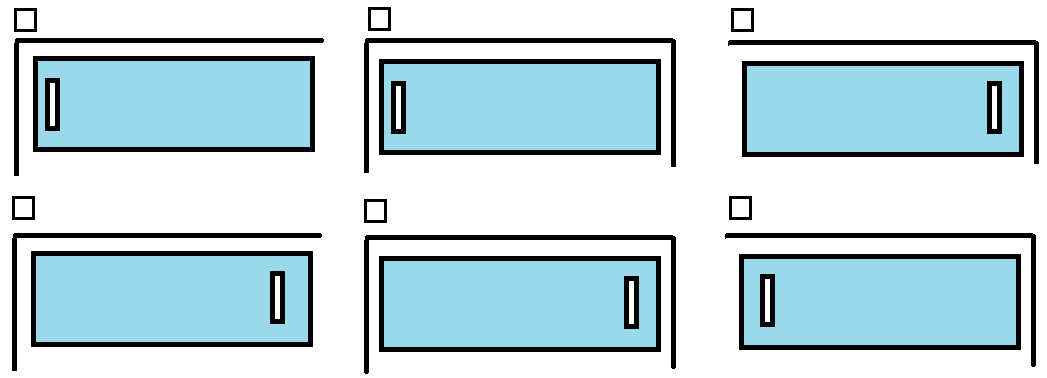 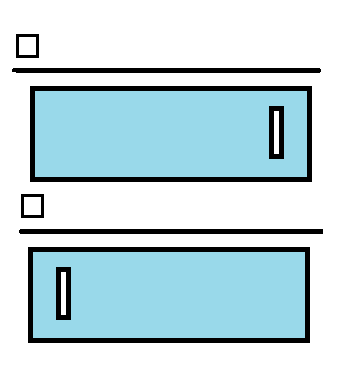 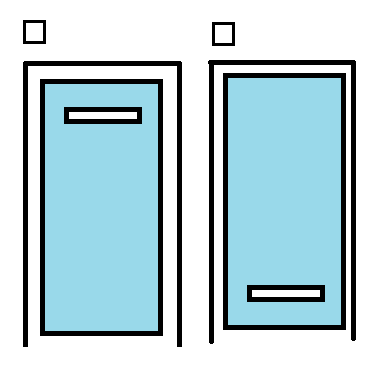 Требуемые размеры и конфигурация:                                                  А                                                                                                              ВТребуемая длина (А)___________ Требуемая ширина (В)_______________Клиент___________________ /_________________/     дата:_____________Приложение к Договору поставки №  ___________________________ФИО _________________________Приложение к Договору поставки №  ___________________________ФИО _________________________Цвет:БелыйБежевыйСерыйАнтрацитЧерныйЦвет:БелыйБежевыйСерыйАнтрацитЧерныйЗаводская ширина пола80 см90 см100 смЗаводская длина пола80 см90 см100см120 см140см160 см206 смВид сливной решеткиЛинейныйТочечныйСпособ монтажаВ полНа полНа подиумОсновное напольное покрытие ванной комнаты:Керамическая плиткаДеревянный пол__________